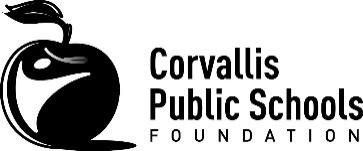 John Houston Memorial Scholarship ApplicationThe John Houston Memorial Scholarship, established in 2022, is intended to promote and encourage students pursuing a degree in Science, Technology, Engineering, Math, or a related field.Mr. Houston was a science teacher in the Corvallis School District at Highland View, Westland, and Linus Pauling middle schools. He never limited himself to textbook material, working humor, a passion for the environment, opportunities for extended learning, and even popular movies into all of his lessons. Outside the classroom, he was a friend and mentor, going above and beyond the call of duty to ensure his students could reach their full potential.The scholarship is a nonrenewable $2000 award given by one of Mr. Houston’s former students through the Corvallis Public Schools Foundation.  Funds may be used for tuition, fees, books, supplies, and other related expenses and are made payable to the selected institution of higher learning for the student’s account.  Qualifications:  This scholarship is awarded to one graduating high school senior from a Corvallis high school. Applicants must have plans to enroll in an accredited college or university and major in some aspect of science, technology, engineering, or math. Preference may be given to those facing financial hardship or other challenges to college success.Application requirements:  Cover sheet – Complete the cover sheet with your name, address, telephone number, e-mail, and the college or university that you plan to attend.Personal Essay - Please share your background, interests and goals and how this scholarship would help in your educational pursuits.Letter of Recommendation – Include a letter from a principal, school counselor, or teacher that speaks to the candidate’s talents and potential for future success in STEM. Given what they know about you, have your recommenders describe a challenge you will have to overcome. Letters from other school staff or community members will be accepted.Transcript (official or unofficial)Deadline to apply is April 30th.  Application should be sent to the Corvallis Public Schools Foundation, 1555 SW 35th Street, Corvallis, OR 97333 or emailed to admin@cpsfoundation.org.Note:  If you are selected, we will contact you with instructions for obtaining proof of enrollment. Completed applications must be received no later than April 30th.Scholarship application cover sheetDate: ____________Scholarship that you are applying for: John Houston Memorial ScholarshipCollege/University you plan to attend: ___________________________________Your legal name: _____________________________________________________ High school you currently attend: ________________________________________Preferred contact:		e-mail		mail		phoneHome address: ________________________________________________________E-mail: _______________________________________________________Phone: _______________________________________________________Please complete and return with other required materials to Corvallis Public Schools Foundation at the address below.